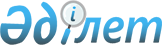 Асыл тұқымды мал шаруашылығын қолдауды субсидиялауға қажетті құжаттар нысандарын бекіту туралы
					
			Күшін жойған
			
			
		
					Жамбыл облысы әкімінің 2011 жылғы 04 мамырдағы № 7 Шешімі. Жамбыл облысының Әділет департаментінде 2011 жылғы 03 маусымда № 1787 тіркелді. Күші жойылды - Жамбыл облысы әкімінің 2015 жылғы 31 желтоқсандағы № 4 қаулысымен      Ескерту. Күші жойылды – Жамбыл облысы әкімінің 31.12.2015 № 4 қаулысымен.

      РҚАО ескертпесі:

      Мәтінде авторлық орфография және пунктуация сақталған.

      Қазақстан Республикасы Үкіметінің 2011 жылғы 10 наурызындағы № 242 қаулысымен бекітілген облыстық бюджеттердің асыл тұқымды мал шаруашылығын қолдауға 2011 жылғы республикалық бюджеттен берілетін ағымдағы нысаналы трансферттерді пайдалану қағидасының 8-тармағына сәйкес ШЕШІМ ЕТЕМІН:

      1. Асыл тұқымды мал шаруашылығын қолдауды субсидиялауға қажетті құжаттар нысандары төмендегідей бекітілсін:

      1) асыл тұқымды өнімді (материалды) сатып алу-сату шартының үлгілік нысаны (лизинг шартын қоспағанда) 1-қосымшаға сәйкес;

      2) сатып алынған асыл тұқымды өнімге (материалға) субсидия алуға өтінім нысаны 2-қосымшаға сәйкес;

      3) сиыр мен қашарларды ұрықтандыру актісінің нысаны 3-қосымшаға сәйкес;

      4) асыл тұқымды өнім сатып алу мен асыл тұқымды материалды қолдану және облыс бойынша тиесілі субсидия сомасы туралы жиынтық акт нысаны 4-қосымшаға сәйкес;

      5) облыс бойынша бюджеттік қаражатты игеру жөніндегі есеп нысаны (ақпарат) 5-қосымшаға сәйкес;

      6) облыс бойынша асыл тұқымды өнімді (материалды) сатып алу көлемі жөніндегі тоқсандық есеп нысаны (ақпарат) 6-қосымшаға сәйкес;

      2. Осы шешім Әділет органдарында мемлекеттік тіркелген күннен бастап күшіне енеді және алғаш ресми жарияланғаннан кейін күнтізбелік он күн өткен соң қолданысқа енгізіледі.

      3. Осы шешімнің орындалуын бақылау облыс әкімінің орынбасары Мұратбай Сматайұлы Жолдасбаевқа жүктелсін.



      "КЕЛІСІЛДІ" 

      Қазақстан Республикасының Ауыл 

      шаруашылығы министрі 

      А.Мамытбеков 

      2011 жыл

 Асыл тұқымды өнімді (материалды) сатып алу - сату шартының үлгілік нысаны      (лизинг шартын қоспағанда)

      _________________қ. "___"_________ 2011 ж.

      (елді-мекен)

      Асыл тұқымды мал субъектісі _____________________________ 

      (толық атауы) _____________________________ тұлғасында

      (толық аты-жөні)

      асыл тұқымды мал шаруашылығы саласы бойынша уәкілетті орган (жергілікті атқарушы орган) "__" ____ 20___ ж. берген № ___ Жарғы және Аттестат (куәлік) негізінде әрекет жасаушы, бұдан әрі Сатушы деп аталатын тұлға бір тараптан, сондай-ақ, Сатып алушы тұлға ________________________________________________________

      (ауыл шаруашылығы тауар өндірушінің толық атауы)

      _____________________________________________________________________

      жетекшісі _______________________ тұлғасында, Жарғы негізінде әрекет

      (толық аты-жөні)

      етуші екінші тараптан, асыл тұқымды өнімді (материалды) сату-сатып алу жөніндегі осы Келісім-шартты жасасты. 

 1. Келісім-шарттың мәні       1.1. Сатушы өндіреді және сатады, Сатып алушы құнын төлеп, сатып алады _________________________________________________________

      (ескертулерге сәйкес толтырылады *)

 2.Асыл тұқымды өнімнің (материалдың) саны      2.1. Осы Келісім-шартқа сәйкес, Сатушының сатқан және Сатып алушының сатып алған асыл тұқымды өнімінің (материалының) саны төмендегіні құрайды, (қажетті санын көрсету):

      1) _____ бас, жалпы тірі салмағы ____ кг;

      2) өндіруші бұқалардың _____ доза ұрығы;

      3) _____ дана асыл тұқымды жұмыртқа;

      4) _____ бас бір тәуліктік балапандар. 

 3.Келісім шарттың жалпы құны      3.1. Бұл Келісім-шарттың жалпы құны тиісті субсидияларды қоспағанда ________________________________________ теңгені құрайды.

      (санмен және жазумен жазып, көрсету)

      3.2. Бір бірлік асыл тұқымды өнімнің (материалдың) құны, субсидияны есептемегенде (қажеттісін көрсету):

      1) 1 бас МІҚ үшін _____ тенге;

      2) 1 кг тірі салмақ үшін _____ тенге;

      3) өндіруші бұқалардың 1 доза ұрығы үшін ______ тенге;

      4) 1 дана асыл тұқымды жұмыртқа үшін ______ тенге;

      5) 1 бас бір тәуліктік балапандар үшін ______ тенге.

      3.3. Сатып алушыға тиісті субсидияның көлемі __________________________ тенге, оныі ішінде (қажеттісін көрсету):

      (санмен және жазумен жазып, көрсету)

      1) 1 бас МІҚ үшін _____ тенге;

      2) 1 кг тірі салмақ үшін _____ тенге;

      3) өндіруші бұқалардың 1 доза ұрығы үшін ______ тенге;

      4) 1 дана асыл тұқымды жұмыртқа үшін ______ тенге;

      5) 1 бас бір тәуліктік балапандар үшін ______ тенге.

 4.Есептесу шарттары      4.1. Төлем жасау түрі:____________________________________

      (нақты ақшамен немесе

      __________________________________________________________________

      төлем құжатының атауы, күні, №)

 5.Тараптардың міндеттері      5.1.Сатушы міндетіне алады:

      Сатып алушыға осы Келісім-шарттың 2.1. тармағында көрсетілген көлемде сапалы асыл тұқымды өнім (материал) қоюды;

      Сатып алушыға барлық сатылған көлемдегі асыл тұқымды өнім (материал) үшін асыл тұқымды және ветеринарлық куәлік беруді;

      5.2. Сатып алушы міндетіне алады:

      сатып алынған өнімнің құны толық төленген соң, бір апта мерзім ішінде (сатушының аумағында карантиндік шаралар жүргізілу уақытынан басқа кездерде) алынған өнімді өз аумағына алып кетуді;

      асыл тұқымды өнімді өз аумағына алып келген соң, ауданның асыл тұқымды мал шаруашылығы жөніндегі инспекторына ол жөнінде хабарлауды;

      асыл тұқымды өнімді (материалды) тек қана асылдандыру мақсаты үшін пайдалануды;

      а) табынды көбейту үшін пайдаланылатын асыл тұқымды жас мал:

      - асыл тұқымды ұрғашы тоқтылар, шошқалар, таналар, биелер және түйелер екі рет күйек алғанға дейін (шошқалар, таналар, құлын-тайлар);

      - асыл тұқымды бұқаларды, айғырларды және түйелерді екі қашыру кезеңінен кем емес пайдалану (қашыру кезеңдері: мамыр-қазан айлары);

      б) асыл тұқымды өндіруші бұқалардың ұрықтары - сиыр (таналарды) қолдан ұрықтандыру үшін;

      в) асыл тұқымды жұмыртқа - инкубация үшін;

      г) бір күндік балапандарды аталық табындарды қалыптастыру үшін (ет бағытындағы құс шаруашылығында) және өнеркәсіптік табын қалыптастыру үшін (жұмыртқа бағытындағы құс шаруашылығында).

      Асыл тұқымды малдардың белгіленген мерзімінен бұрын жойылған жағдайында шаруашылық иесі округтің ветеринарлық дәрігерімен және мемлекеттік инспектормен біріге отырып, олардың жойылу себебін көрсете отырып, акт жасайды.

 6.Ерекше шарттар      6.1.1. Аталған Келісім-шарт 3 данада жасалып, оған Сатушының және Сатып алушының қол қойған сәттерінен бастап, күшіне енеді.

 7.Тараптардың заңды мекен-жайлары және деректемелері      "Сатушы" "Сатып алушы"

      ___________________________ __________________

       (пошталық мекен-жайы) (пошталық мекен-жайы)

      _______________________ _______________________ (банктік деректемелері) (банктік деректемелері)

      ___________________________ ____________________ 

      (Жетекшінің аты-жөні, қолы) (Аты-жөні, қолы) 

      МО Ескерту:

      * асыл тұқымды жас малды сатып алғанда, міндетті түрде олардың түрлерін, тектерін, жыныстық-жастық топтарын және жастарын көрсету қажет;

      өндіруші-бұқалардың ұрықтарын сатып алғанда, міндетті түрде олардың тектері, аттары (кличкасы) және бұқаның таралу тармағы көрсетілуі тиіс (өндіруші-бұқалардың ұрықтары өндіруші-бұқаларды бекіту және алмастыру жоспарына сәйкес келуі тиіс);

      асыл тұқымды жұмыртқаны және (немесе) бір күндік балапандарда алғанда міндетті түрде асыл тұқымды құстың кроссы және өнімділік бағыты көрсетілуі қажет.

      Аумақтық ұйымдардың асыл тұқымды мал шаруашылығы жөніндегі мемлекеттік инспекторлары өз қызметтерін өз өкілеттіліктері аясында Қазақстан Республикасының 1998 жылғы 9 шілдедегі "Асыл тұқымды мал шаруашылығы туралы" Заңының 11 бабының 2 тармағына сәйкес жүзеге асырады.

      Сатып алынған асыл тұқымды малдардың жастары төменде көрсетілгеннен үлкен болмауы тиіс:

      МІҚ:

      Таналар (құнажындар) - 24 айға дейін;

      Бұқалар - 24 айға дейін.

      Қойлар:

      Ұрғашы тоқтылар - 6 - 18 айға дейін;

      Еркек тоқтылар - 6 - 18 айға дейін.

      Жылқылар:

      Биелер - 3 жылға дейін;

      Айғырлар – 5 жылға дейін.

      Түйелер:

      Ұрғашылары - 3 жылға дейін;

      Еркектері - 5 жылға дейін.

      Шошқалар:

      Мегежіндер - 12 айға дейін;

      Еркек шошқалар – айға дейін.

 Сатып алынған асыл тұқымды өнімге (материалға) субсидия алуға өтінім нысаны
1.Асыл тұқымды мал алуға субсидия алу үшін өтінім      1. Тауар өндіруші______________________________________________

       (тауар өндіруші-сатып алушының атауы)

      2. Нақты қолда бар ____________________________________ бас,

      малдың түрін, тегін, өнімділік бағытын көрсету қажет)

      оның ішінде 2011 жылдың 1 қаңтарына аналық бастар (2 жастан жоғары) ____ бас (мал бастары болған жағдайда толтыру қажет).

      3. 2011 жылы ____ бас мал алу жоспарланған, олардың жалпы тірі салмағы ____ кг, олардың ішінде аналық малдар ___ бас, олардың жалпы тірі салмағы ___ кг (малдың түрін, тегін, өнімділік бағытын көрсету қажет).

      4. ___ бас мал алуға ниет білдіру келісім-шарты бар, олардың жалпы тірі салмағы ___ кг, олардың ішінде аналық малдар ___ бас, олардың жалпы тірі салмағы ___ кг (болған жағдайда көрсету қажет). 

      6. Сатушы _____________________________________.

      (асыл тұқымды мал шаруашылығы-сатушының атауы)

      7. Селекциялық және асылдандыру жұмыстардың бірыңғай ақпараттық базасында тіркелгендігі ___ иә/ ____ жоқ.

      8. Жер иеліктері, барлығы _______ га., оның ішінде егістіктер _____ га., шабындық жерлер ________________ га.

      9. 2011 жылдың 1 қаңтарына мал азықтарының барлығы:

      1) сөлді азықтар ____________________ тонн;

      2) ірі сабақты азықтар ____________________ тонн;

      3) қоспалы жемдер ____________________ тонн;

      4) азықтық жемдер ______________________ тонн.

      10. 2011 жылы дайындалатын мал азықтары:

      1) сөлді азықтар ____________________ тонн;

      2) ірі сабақты азықтар ____________________ тонн;

      3) қоспалы жемдер ____________________ тонн;

      4) азықтық жемдер ______________________ тонн.

      11. 2011 жылы сатып алынатын мал азықтары:

      1) сөлді азықтар ____________________ тонн;

      2) ірі сабақты азықтар ____________________ тонн;

      3) қоспалы жемдер ____________________ тонн;

      4) азықтық жемдер ______________________ тонн.

      12. Тауар өндірушінің адресі(толық):_________________________.

      13. Тапсырысқа келесі құжаттар қоса тіркеледі:

      1) ветеринарлық қолайлы жағдай туралы анықтама;

      2) заңды тұлғаны немесе жеке тұлғаны (шаруа, фермерлік қожалықтарын) тіркеу (қайта тіркеу) куәліктерінің көшірмесі;

      3) клиенттердің салық төлеу тіркеуіне алынғанын растайтын салық органы берген құжаттың көшірмесі;

      4) банкте ашылған есеп-шотты растайтын банк мекемесінің анықтамасы;

      5) алынған өнімдерді пайдалану жөнінде міндеттеме:

      мал басын көбейту мақсатында сатып алынған асыл тұқымды жас малды 2 жылдан кем емес уақыт пайдалану;

      сатып алынған асыл тұқымды таналарды таза тектілермен араластыру немесе туыстас топтармен шағылыстыру;

      мал басын көбейту мақсатында импортпен алынған таналарды (құнажындарды) таза тектілермен араластыру немесе туыстас топтармен шағылыстыру;

      тұқымдық сапасы бойынша импорттық асыл тұқымды өндіруші бұқалар ретінде бағаланған бұқаларды тұқым көбейту мақсатында пайдалану.

      6) одан әрі белгіленген тәртіппен ақпараттық-талдау жүйесіне қоса отырып, ветеринарлық және зоотехникалық есепке алуды енгізу міндеттемесін алу.

      Шаруашылық жетекшісі__________________________

       Аты-жөні, қолы, мөрі) "__" ___ 20 __ жыл

      "РАСТАЙМЫН" *

      _______________________аудан әкімдігінің кәсіпкерлік және ауыл шаруашылығы бөлімінің бастығы ___________ облысы 

      "__" _________ 20 __ ж. ____________________ 

      (Аты-жөні, қолы, мөрі)

      Ескерту:

      * Аудандық ауыл шаруашылығы бөлімінің бастығы белгіленген заңнамалық тәртіптерге сәйкес, Тапсырыста көрсетілген мәліметтердің растығын тексеру мақсатында, сондай-ақ, сатып алынған малдың санын тексеру мақсаттарында, тауар өндірушілер тиісті құжаттарын өткізіп біткен соң, арнайы комиссия құрып, осы мәселелерді тексеруге құқылы.

 2.Өндіруші бұқалардың тұқымын алуға субсидия алу үшін өтінім      1. Тауар өндіруші__________________________________________ (тауар өндіруші-сатып алушының атауы)

      2. Нақты қолда бар МІҚ__________________________________ бас, (малдың түрін, тегін, өнімділік бағытын көрсету қажет)

      оның ішінде сиырлар мен таналар _____ бас, оның ішінде 2011 жылы _______ бас сиыр-тананы қолдан ұрықтандыру жоспарланып отыр.

      3. 2011 жылы өндіруші бұқалардың тұқымдық сапасы бағаланған ______ доза ұрығын сатып алу жоспарлануда.

      4. Өндіруші бұқалардың тұқымдық сапасы бағаланған ______ доза тұқымын сатып алуға ниет білдіру келісім-шарты жасалған (бар болған жағдайда, көрсету).

      6.Сатушы_____________________________________________________. (асылдандыру және (немесе) дистрибьютерлік орталықтың атауы)

      7. Тапсырысқа келесі құжаттар қоса тіркеледі:

      1) ветеринарлық қолайлы жағдай туралы анықтама;

      2) заңды тұлғаны немесе жеке тұлғаны (шаруа, фермерлік қожалықтарын) тіркеу (қайта тіркеу) куәліктерінің көшірмесі;

      3) клиенттердің салық төлеу тіркеуіне алынғанын растайтын салық органы берген құжаттың көшірмесі;

      4) банкте ашылған есеп-шотты растайтын банк мекемесінің анықтамасы;

      5) өндіруші бұқалардың тұқымдық сапасы бағаланған тұқымын сатып алуға ниет білдіру келісім-шартының көшірмесі (бар болған жағдайда).

      Шаруашылық жетекшісі _______ (Аты-жөні, қолы, мөрі) "_" ___ 20__ жыл

      "РАСТАЙМЫН" *

      _______________________ аудан әкімдігінің кәсіпкерлік және ауыл шаруашылығы бөлімінің бастығы ___________ облысы 

      "__" _________ 20 __ ж. ____________________

      (Аты-жөні, қолы, мөрі)

      Ескерту:

      Аудандық ауыл шаруашылығы бөлімінің бастығы белгіленген заңнамалық тәртіптерге сәйкес, Тапсырыста көрсетілген мәліметтердің растығын (қолдан ұрықтандыруға жататын аналық бастардың санын), сондай-ақ, тиісті құжаттар тапсырылған соң, өндіруші-бұқалардық тұқымдарының пайдаланылғандығын тексеру мақсатында, комиссия құрып тексеруге құқылы.

 3.Асыл тұқымды жұмыртқа және (немесе) бір күндік балапандар алуға субсидия алу үшін өтінім      1. Тауар өндіруші_____________________________________________ 

       (құс фабрикасы-сатып алушының атауы)

      2. 2011 жылдың 1 қаңтарына жұмыртқалайтын тауықтар (үйректер) _______ бас (кросын және өнімділік бағытын көрсету).

      3. 2011 жылы _______ бас бір күндік балапандар, _____ дана асыл тұқымды жұмыртқа сатып алу жоспарланған ( кросын және өнімділік бағытын көрсету).

      4. _______ бас бір күндік балапандар, _____ дана асыл тұқымды жұмыртқа сатып алуға ниет білдіру келісім-шарты бар (болған жағдайда, көрсету).

      5. Бір күндік балапандар және (немесе) асыл тұқымды жұмыртқа сатушы ___________________________________ (қажеттісін көрсету).

      (құс фабрикасының атауы) 

      6. Технологиялық жабдықтары бар, оның ішінде, құс ұстауға арналған клеткалы (еденді) жабдықтар (қажеттісін көрсету).

      7. Тауар өндірушінің адресі (толық): ______________________.

      8. Тапсырысқа келесі құжаттар қоса тіркеледі:

      1) ветеринарлық қолайлы жағдай туралы анықтама;

      2) заңды тұлғаны немесе жеке тұлғаны (шаруа, фермерлік қожалықтарын) тіркеу (қайта тіркеу) куәліктерінің көшірмесі;

      3) клиенттердің салық төлеу тіркеуіне алынғанын растайтын салық органы берген құжаттың көшірмесі;

      4) банкте ашылған есеп-шотты растайтын банк мекемесінің анықтамасы;

      5) асыл тұқымды жұмыртқа және (немесе) бір күндік балапандар сатуға ниет білдіру келісім-шартының көшірмесі (болған жағдайда, көрсету).

      Шаруашылық жетекшісі _ (Аты-жөні, қолы, мөрі) "__" ___ 20__ жыл

      "РАСТАЙМЫН" *

      _______________________аудандық ауыл шаруашылығы бөлімінің бастығы ___________ облысы 

      "__" _________ 20 __ ж. ____________________

      (Аты-жөні, қолы, мөрі)

      Ескерту: Аудандық ауыл шаруашылығы бөлімінің бастығы белгіленген заңнамалық тәртіптерге сәйкес, сатып алынған бір күндік балапандар және (немесе) асыл тұқымды жұмыртқаның растығын арнайы комиссия құрып, тексеруге құқылы. 

 Сиыр мен қашарды ұрықтандыру актісінің нысаны            "____" ___________ 2011 жыл 


      Біз, төменде қол қоюшылар, Жамбыл облысы _______________________ ауданы әкімдігінің ауыл шаруашылығы және жер

      ( аудан атауы)

      қатынастары бөлімінің маманы__________________________________,

      ( маманның аты-жөні)

      асыл тұқымды өнімді Сатып алушы___________________________________, (тауар өндірушінің атауы, жетекшінің аты-жөні)

       ұрықтандырушы техник_________________________________________, (ұрықтандырушы техниктің аты-жөні)

      осы актіні, Сатып алушының өндіруші бұқалардың ______ доза ұрығын сатып алғандығы, оның ішінде ____ доза ұрықтың ______ бас сиырларды (таналарды) қолдан ұрықтандыруға жұмсалғандығы, 1 бас сиыр (тананы) ұрықтандыруға ____ доза ұрық жұмсалғаны туралы жасалды.

      _______________________ауданы әкімдігінің кәсіпкерлік және

      ауыл шаруашылығы бөлімінің маманы ____________________________

      (Аты-жөні, қолы)

      _______________________шаруашылық

      құрылымының жетекшісі ____________________________ (Аты-жөні, қолы, мөрі)

      _______________________шаруашылық

      құрылымының ұрықтандырушы-технигі ______________________ (Аты-жөні, қолы)

      "Бекітемін" 

      Ауыл шаруашылығы басқармасының бастығы

      _________________________ 

       (Аты-жөні, қолы, мөрі) 

      " " 2011 жыл М.О

 Асыл тұқымды өнім сатып алу мен асыл тұқымды материалды қолдану және облыс бойынша тиесілі субсидия сомасы туралы жиынтық акт * нысаны      _____________________________________________________________________

      Жамбыл облысы бойынша 2011 жылдың __________қаралған субсидия бойынша (айына)

      * әрбір сатып алынған асыл тұқымды өнім түріне бөлекше толтырылады;

      ** сатып алынған асыл тұқымды малдың жыныстық-жастық топтары міндетті түрде көрсетілуі тиіс. 

      Мал шаруашылығы бөлімінің бастығы

      (жауапты атқарушы) _________________________

      (Аты-жөні, қолы) 

      "Бекітемін"

      ____________ ауданы әкімі

      ___________________

      (Аты-жөні, қолы)

      " " 2011 жыл 

      М.О.

 Асыл тұқымды өнім сатып алу мен асыл тұқымды материалды қолдану және аудан бойынша тиесілі субсидия сомасы туралы жиынтық акт нысаны      ______________________________________________________________

      (атауы: асыл тұқымды жас мал, өндіруші бұқа ұрығы, бір күндік балапандар, асыл тұқымды жұмыртқа – керегін қалдыру қажет)

      2011 ж. ____________ Жамбыл облысының _____________ ауданы бойынша

      (айына)

      * әрбір сатып алынған асыл тұқымды өнім түріне бөлекше толтырылады;

      ** сатып алынған асыл тұқымды малдың жыныстық-жастық топтары міндетті түрде көрсетілуі тиіс. 

      _____________аудан әкімдігінің кәсіпкерлік және ауыл шаруашылығы бөлімінің бастығы ____________________________ 

      (Аты-жөні, қолы, мөрі)

      _____________ аудан әкімдігінің кәсіпкерлік және ауыл шаруашылығы бөлімінің маманы ____________________________ 

      (Аты-жөні, қолы)

      ________ауданының асылдандыру инспекторы _____________________

      Аты-жөні, қолы)

      "Бекітемін" 

      Ауыл шаруашылығы басқармасының бастығы 

      _________________________ 

      (Аты-жөні, қолы, мөрі)

      " " 2011 жыл

      М.О.

 Облыс бойынша бюджеттік қаражатты игеру жөніндегі есеп нысаны (ақпарат) *      2011 жылдың "____" ____________

      * ай сайын есепті айдан кейінгі айдың 5-іне дейін беріледі

      ** есепті күнге жыл басынан бастап

      *** сатып алынған асыл тұқымды өнім мен пайдаланылған материалдың барлық көлемі

      Мал шаруашылығы бөлімінің бастығы _________________ (Аты-жөні, қолы)

      Бас бухгалтер __________________________ (Аты-жөні, қолы)

      "Бекітемін" 

      Ауыл шаруашылығы басқармасының бастығы 

      _________________________

      (Аты-жөні, қолы, мөрі) 

      " " 2011 жыл М.О 

 Облыс бойынша асыл тұқымды өнімді (материалды) сатып алу көлемі жөніндегі тоқсандық есеп нысаны (ақпарат)      2011 жылдың "____" тоқсанына

      * Тоқсанына бір рет беріледі

      Мал шаруашылығы бөлімінің бастығы ________________ (Аты-жөні, қолы)

      Бас бухгалтер ________________ (Аты-жөні, қолы)


					© 2012. Қазақстан Республикасы Әділет министрлігінің «Қазақстан Республикасының Заңнама және құқықтық ақпарат институты» ШЖҚ РМК
				
      Облыс әкімі 

Қ. Бозымбаев
Жамбыл облысы әкімінің
4 мамырдағы 2011 жылғы № 7
шешіміне № 1-қосымшаЖамбыл облысы әкімінің
4 мамырдағы 2011 жылғы
№ 7 шешімімен бекітілген
№ 2-қосымшаЖамбыл облысы әкімінің
4 мамырдағы 2011 жылғы № 7
шешіміне № 3-қосымшаЖамбыл облысы әкімінің
4 мамырдағы 2011 жылғы
№ 7 Шешімен бекітілген
№ 4-қосымша№ р/с

Атауы

Атауы

Асыл тұқымды өнімнің(материалдың) түрі

**

Жылдық квота

Жылдық квота

Нақты сатып алынғаны

(кг,дана, бас), пайдаланылғаны (доза)

Нақты сатып алынғаны

(кг,дана, бас), пайдаланылғаны (доза)

1 кг тірі салмаққа,1 басқа, 1 данаға,1 дозаға белгіленген субсидия нормативі,тенге

Тиісті субсиди сомасы,тенге

№ р/с

Аудан

Асыл тұқымды өнімді(материалды) сатып алушы 

Асыл тұқымды өнімнің(материалдың) түрі

**

Асыл тұқымды жас мал (бас), жалпы тірі салмақпен (кг), бір күндік балапндар (бас), асыл тұқымды жұмыртқа 

(дана), ұрық (доза) 

тенге

жыл басынан

есепті айда

1 кг тірі салмаққа,1 басқа, 1 данаға,1 дозаға белгіленген субсидия нормативі,тенге

Тиісті субсиди сомасы,тенге

Сатып алушының атауы,

Оның деректемелері

Асыл тұқымды

өнімнің(материалдың)түрі **

Төлем құжатының, күні және № 

 

Өлшемі

Өлшемі

Сатушының атауы

Сатып алушының атауы,

Оның деректемелері

Асыл тұқымды

өнімнің(материалдың)түрі **

Төлем құжатының, күні және № 

 

бас (асыл тұқымды жас мал, бір күндік балапандар), дозалар(керегін қалдыру қажет)

Тірідей салмағына кг,қолданылған доза саны(керектісін қалдыру) 

Сатушының атауы

БАРЛЫҒЫ

Жамбыл облысы әкімінің
4 мамырдағы 2011 жылғы
№ 7 Шешімен бекітілген
№ 5-қосымша№

р/с

Асыл тұқымды өнім (материал)атауы

Жеткізілген квота

Жеткізілген квота

Жеткізілген квота

Жеткізілген қаржыландыру жоспары, 

мың тенге **

Нақты сатып алынғаны, пайдаланылғаны ***

Нақты сатып алынғаны, пайдаланылғаны ***

Нақты сатып алынғаны, пайдаланылғаны ***

Ауыл шаруашылығы басқармасының өңдеуінде жатқаны

Ауыл шаруашылығы басқармасының өңдеуінде жатқаны

Ауыл шаруашылығы басқармасының өңдеуінде жатқаны

Сатып алынған асыл тұқымды өнімге және пайдаланылған материалға нақты төленгені

Сатып алынған асыл тұқымды өнімге және пайдаланылған материалға нақты төленгені

Сатып алынған асыл тұқымды өнімге және пайдаланылған материалға нақты төленгені

№

р/с

Асыл тұқымды өнім (материал)атауы

бас

кг. тірі салмақ, мың дана, доза

сома, мың тенге

Жеткізілген қаржыландыру жоспары, 

мың тенге **

бас

кг. тірі салмақ, мың дана, доза

сома, мың тенге

бас

кг. тірі салмақ, мың дана, доза

сома, мың тенге

бас

кг. тірі салмақ, мың дана, доза

сома, мың тенге

Жамбыл облысы әкімінің
4 мамырдағы 2011 жылғы
№ 7 Шешімен бекітілген
№ 6 - қосымшаСатып алушының атауы, деректемелері

Асыл тұқымды өнімнің (материалдың) түрі

Жеткізілген квота

Жеткізілген квота

Сатушы

Сатушы

Сатушы

Сатушы

Сатушы

Сатушы

Сатып алушының атауы, деректемелері

Асыл тұқымды өнімнің (материалдың) түрі

кг. тірі салмақ, мың дана, доза

сома, мың тенге

Асыл тұқымды зауыт

Асыл тұқымды зауыт

Асыл тұқымды шаруашылық

Асыл тұқымды шаруашылық

Асыл тұқымды немесе дистрибьютерлік орталық

Асыл тұқымды немесе дистрибьютерлік орталық

Сатып алушының атауы, деректемелері

Асыл тұқымды өнімнің (материалдың) түрі

кг. тірі салмақ, мың дана, доза

сома, мың тенге

кг. тірі салмақ, мың дана, доза

сома, мың тенге

кг. тірі салмақ, мың дана, доза

сома, мың тенге

доза

сома, мың тенге

